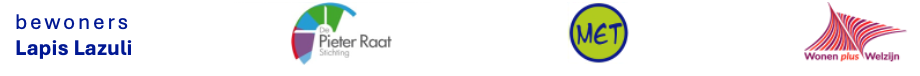 Heerhugowaard, 20 maart 2024 Aan de bewoners van Lapis Lazuli Graag willen we onze mede-bewoners van Lapis Lazuli uitnodigen voor een kennismaking met De Pieter Raat Stichting, MET en Wonen Plus Welzijn. Bewonersbijeenkomst dinsdag 9 april 19:00 tot 20:30 uur, restaurant van de Raatstede Wij hebben als bewonersvertegenwoordiging een paar keer gesproken met Pieter Raat, en een aantal van ons heeft ook al eens kennisgemaakt met medewerkers van Wonen Plus Welzijn en MET.  Omdat het goed is je buur te kennen, en ook om te weten wat er zoal mogelijk is om lang en goed zelfstandig te blijven wonen, hebben wij deze organisaties gevraagd zich aan de bewoners van Lapis Lazuli voor te stellen. Zij doen dat graag, en zijn vooral ook geïnteresseerd in ideeën en wensen van bewoners en wat zij daarin kunnen betekenen. Wij zien jullie daarom graag op dinsdagavond 9 april. Voor deze gelegenheid heeft Pieter Raat hun restaurant ter beschikking gesteld omdat onze huiskamer daar niet groot genoeg voor is. 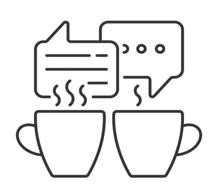 Onder het genot van een kopje koffie en gebak kunnen we dan kennismaken met elkaar. Laat even weten of u komt. U kunt daarvoor de antwoordstrook invullen en in de bus doen bij Paul Altena (huisnr. 50)  Met vriendelijke groeten, Paul Altena (bestuurslid VvE Lapis Lazuli)Peter Pierssens (bewoner Lapis Lazuli)Ja, ik kom 9 april koffiedrinken en kennismaken! Naam                  ……………………………………………………….. Huisnummer   ……………………………………………………….. 